HHSZ-001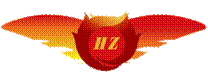 黑龙江省优质中职学校建设项目哈尔滨市航空服务中等专业学校打造优质专业2.3启动建设实施工作，落实实训项目安排，确定实训课程。2.3.2 实训课授课计划空乘礼仪   实训授课计划专业：航空服务  年级： 空乘22-3级        实训教师：陈馨、任珊珊、赵琳、王锟                                                             教研室主任：顾修磊                 2022年8月 28 日序号实训项目名称课时计划时间实训内容与任务实训目的与要求主要实训设备1站姿与微笑210.5-10.9内容：标准的站姿和甜美的微笑任务：5-10分钟的标准站姿训练和食箸法微笑训练实训目的：为夯实基础，将标准的站姿训练好，同时强化微笑训练。实训要求：能够保持持久的微笑及站姿实训室、音响、筷子、镜子2鞠躬礼训练211.2-11.6内容：鞠躬礼的动作要领训连任务：标准的鞠躬礼，并完成最常用30度鞠躬礼的训练实训目的：完成基本的鞠躬礼训练，提高鞠躬礼的标准度，为今后的工作夯实基础实训要求：能够完成30度鞠躬礼的训练，动作标准实训室、音响、尺子3蹲姿训练211.9-11.13内容：标准的蹲姿训练任务：完成展示型蹲姿的训练，动作要领标准实训目的：学会如何下蹲，保持身体的良好状态。实训要求：能够动作优雅的下蹲。实训室、音响4走姿训练    211.23-11.27内容：走姿的动作要领训练任务：完成2步一跟的训练以及标准走姿的动作要领的训练实训目的：改善调整不良走姿状态，为面试的走姿打下良好基础实训要求：能够完成2步一跟的训练，并整体改正自己的走姿状态音响、实训室